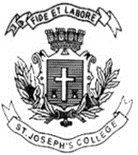 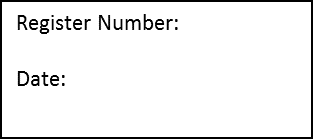 SECTION AI. Answer any FIVE questions. Each question carries 2 marks.                    (2X5=10)                       Give four objectives of WTO?What is Multiplier effect?What are the components of money supply?What is Consumption? Diagrammatically represent the consumption function.What are the drawbacks of Green Revolution?What is the importance of MSME’s in India?SECTION BII .Answer any three of the following:                                                              (5x 3=15)7. Explain the various Trade cycle phases.8. Calculate Saving, MPS, MPC and APC using the following information:9. What are the objectives of the Industrial policy of 1991?10. State the components of Balance of payments.                                                        SECTION CIII .Answer any Two of the following:                                                                         (15X2=30)                                             11.Write short note on:        i)  Parallel Economy      (7 marks)        ii) Features of Indian Agriculture (8 marks)12. A) what do you mean by national income? Explain its various components.       B) Draw a comparison between the assumptions of Keynes and Classical theory in detail.13. Write a note on the causes of inflation in detail.                                                                SECTION DIV. Compulsory question                                                                                 (15x1= 15)14. Indian Manufacturing Industry is successfully competing  in  the  global  market place  and registering high growth on yearly basis, but large sections of ' Indian manufacturing' sector still suffers from bottlenecks like - Use of primitive technology or underutilization of technology. Aatmanirbhar Bharat Abhiyan is the mission started by the Government of India on 13th May 2020, towards making India self-reliant. The Hon'ble Prime Minister, Shri Narendra Modi announced an economic package of INR 20 lakh crore as aid to support the country in the times of pandemic. The aim is to make the country and its citizens independent and self-reliant in all senses. He further outlined five pillars of Aatma Nirbhar Bharat – Economy, Infrastructure, System, Vibrant Demography and Demand.What are your views on the initiative Launched? (8 marks)What is the impact on the Covid Pandemic on the Indian economy? (7 marks)____________________________________________ST. JOSEPH’S COLLEGE (AUTONOMOUS), BANGALORE-27UG –II SEMESTERSEMESTER EXAMINATION: APRIL 2022(Examination conducted in July-August 2022) BC 2318 - Macro Economics and Indian Economy       Time- 2 1/2  hrs       Time- 2 1/2  hrs                                       Max marks -70                                       Max marks -70                                       Max marks -70This paper contains 2 printed pages and four partsThis paper contains 2 printed pages and four partsThis paper contains 2 printed pages and four partsThis paper contains 2 printed pages and four partsThis paper contains 2 printed pages and four partsThis paper contains 2 printed pages and four partsThis paper contains 2 printed pages and four partsLevel of income Consumption 400240500320600395700465